Preview video stream failed via IVMSClientIssue phenomenon: Preview video stream failed via IVMSClient as below picture(0kb/s).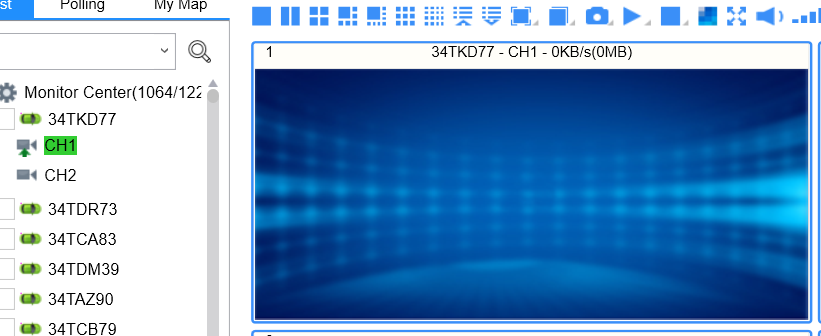 Ways to check the issue: Step 1: Open the log directly of MediaServer.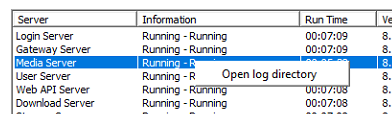 Step 2: Read the error from the log. You can see the gateway failed.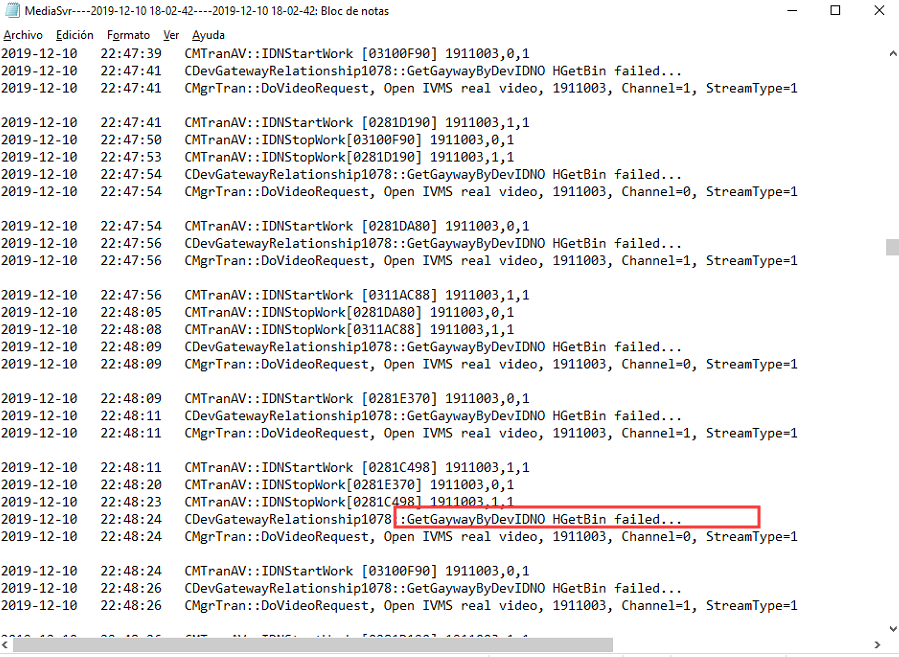 Step 3:  We can see the  wrong  gateway address in the ivmsmediasvr-Acceso directo. Note : Only the 127.0.0.1 is the correct if your Server is not the Cluster Server. Your can ask for our help to make sure it.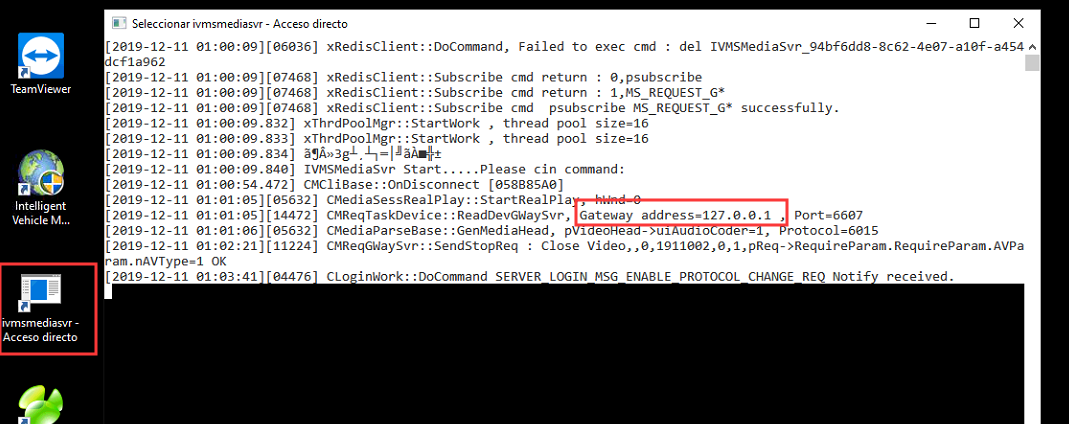 Step 4:  Install the  navicat and login the database via the link:https://www.icarvisions.com/faq/how-to-check-the-system-anomaly-problem-339.htmlStep 5:  Search the server_info table.​Change the LAN IP to the correct one.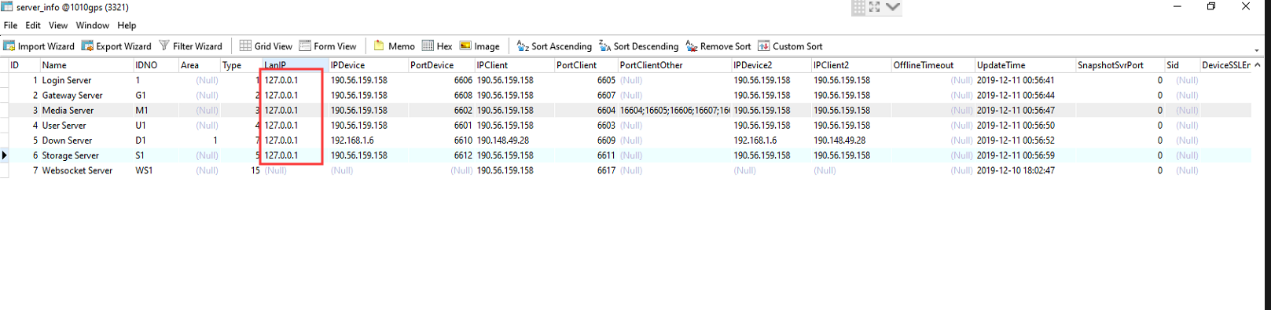 Step 6： Restart the Server.